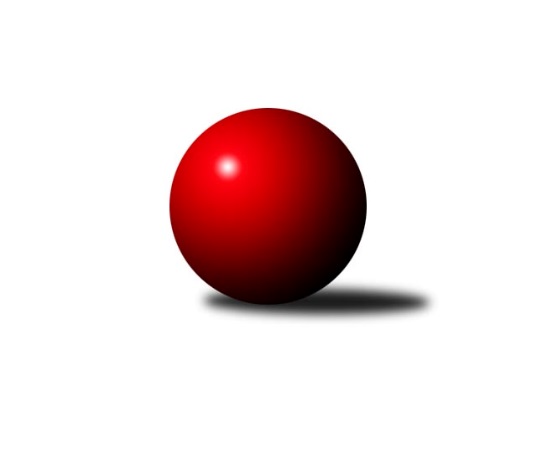 Č.2Ročník 2021/2022	6.6.2024 Východočeská divize dorostu 2021/2022Statistika 2. kolaTabulka družstev:		družstvo	záp	výh	rem	proh	skore	sety	průměr	body	plné	dorážka	chyby	1.	Náchod	2	1	1	0	10 : 6 	(7.0 : 5.0)	1187	3	837	351	32	2.	Hylváty A	2	1	1	0	10 : 6 	(3.0 : 7.0)	1174	3	840	334	34	3.	Trutnov	2	1	1	0	10 : 6 	(6.0 : 4.0)	1121	3	779	342	35.5	4.	Červ. Kostelec	1	1	0	0	8 : 0 	(6.0 : 0.0)	1162	2	838	324	40	5.	Č. Třebová A	1	1	0	0	7 : 1 	(4.0 : 2.0)	1181	2	857	324	37	6.	Pardubice	2	1	0	1	6 : 10 	(5.0 : 7.0)	1097	2	770	328	39	7.	Svitavy A	2	0	1	1	6 : 10 	(5.0 : 7.0)	1102	1	801	301	42	8.	Hylváty B	2	0	0	2	4 : 12 	(4.0 : 4.0)	1100	0	795	305	37	9.	Nová Paka	2	0	0	2	3 : 13 	(4.0 : 8.0)	1131	0	796	336	40.5Tabulka doma:		družstvo	záp	výh	rem	proh	skore	sety	průměr	body	maximum	minimum	1.	Červ. Kostelec	1	1	0	0	8 : 0 	(6.0 : 0.0)	1162	2	1162	1162	2.	Náchod	1	1	0	0	6 : 2 	(4.0 : 2.0)	1217	2	1217	1217	3.	Hylváty A	1	1	0	0	6 : 2 	(1.0 : 3.0)	1165	2	1165	1165	4.	Pardubice	1	1	0	0	6 : 2 	(5.0 : 1.0)	1125	2	1125	1125	5.	Svitavy A	1	0	1	0	4 : 4 	(4.0 : 2.0)	1173	1	1173	1173	6.	Trutnov	1	0	1	0	4 : 4 	(3.0 : 3.0)	1134	1	1134	1134	7.	Č. Třebová A	0	0	0	0	0 : 0 	(0.0 : 0.0)	0	0	0	0	8.	Hylváty B	1	0	0	1	2 : 6 	(1.0 : 3.0)	1083	0	1083	1083	9.	Nová Paka	1	0	0	1	1 : 7 	(2.0 : 4.0)	1106	0	1106	1106Tabulka venku:		družstvo	záp	výh	rem	proh	skore	sety	průměr	body	maximum	minimum	1.	Č. Třebová A	1	1	0	0	7 : 1 	(4.0 : 2.0)	1181	2	1181	1181	2.	Trutnov	1	1	0	0	6 : 2 	(3.0 : 1.0)	1107	2	1107	1107	3.	Hylváty A	1	0	1	0	4 : 4 	(2.0 : 4.0)	1182	1	1182	1182	4.	Náchod	1	0	1	0	4 : 4 	(3.0 : 3.0)	1157	1	1157	1157	5.	Červ. Kostelec	0	0	0	0	0 : 0 	(0.0 : 0.0)	0	0	0	0	6.	Nová Paka	1	0	0	1	2 : 6 	(2.0 : 4.0)	1156	0	1156	1156	7.	Hylváty B	1	0	0	1	2 : 6 	(3.0 : 1.0)	1116	0	1116	1116	8.	Svitavy A	1	0	0	1	2 : 6 	(1.0 : 5.0)	1031	0	1031	1031	9.	Pardubice	1	0	0	1	0 : 8 	(0.0 : 6.0)	1069	0	1069	1069Tabulka podzimní části:		družstvo	záp	výh	rem	proh	skore	sety	průměr	body	doma	venku	1.	Náchod	2	1	1	0	10 : 6 	(7.0 : 5.0)	1187	3 	1 	0 	0 	0 	1 	0	2.	Hylváty A	2	1	1	0	10 : 6 	(3.0 : 7.0)	1174	3 	1 	0 	0 	0 	1 	0	3.	Trutnov	2	1	1	0	10 : 6 	(6.0 : 4.0)	1121	3 	0 	1 	0 	1 	0 	0	4.	Červ. Kostelec	1	1	0	0	8 : 0 	(6.0 : 0.0)	1162	2 	1 	0 	0 	0 	0 	0	5.	Č. Třebová A	1	1	0	0	7 : 1 	(4.0 : 2.0)	1181	2 	0 	0 	0 	1 	0 	0	6.	Pardubice	2	1	0	1	6 : 10 	(5.0 : 7.0)	1097	2 	1 	0 	0 	0 	0 	1	7.	Svitavy A	2	0	1	1	6 : 10 	(5.0 : 7.0)	1102	1 	0 	1 	0 	0 	0 	1	8.	Hylváty B	2	0	0	2	4 : 12 	(4.0 : 4.0)	1100	0 	0 	0 	1 	0 	0 	1	9.	Nová Paka	2	0	0	2	3 : 13 	(4.0 : 8.0)	1131	0 	0 	0 	1 	0 	0 	1Tabulka jarní části:		družstvo	záp	výh	rem	proh	skore	sety	průměr	body	doma	venku	1.	Náchod	0	0	0	0	0 : 0 	(0.0 : 0.0)	0	0 	0 	0 	0 	0 	0 	0 	2.	Hylváty B	0	0	0	0	0 : 0 	(0.0 : 0.0)	0	0 	0 	0 	0 	0 	0 	0 	3.	Svitavy A	0	0	0	0	0 : 0 	(0.0 : 0.0)	0	0 	0 	0 	0 	0 	0 	0 	4.	Č. Třebová A	0	0	0	0	0 : 0 	(0.0 : 0.0)	0	0 	0 	0 	0 	0 	0 	0 	5.	Hylváty A	0	0	0	0	0 : 0 	(0.0 : 0.0)	0	0 	0 	0 	0 	0 	0 	0 	6.	Červ. Kostelec	0	0	0	0	0 : 0 	(0.0 : 0.0)	0	0 	0 	0 	0 	0 	0 	0 	7.	Nová Paka	0	0	0	0	0 : 0 	(0.0 : 0.0)	0	0 	0 	0 	0 	0 	0 	0 	8.	Pardubice	0	0	0	0	0 : 0 	(0.0 : 0.0)	0	0 	0 	0 	0 	0 	0 	0 	9.	Trutnov	0	0	0	0	0 : 0 	(0.0 : 0.0)	0	0 	0 	0 	0 	0 	0 	0 Zisk bodů pro družstvo:		jméno hráče	družstvo	body	zápasy	v %	dílčí body	sety	v %	1.	Tomáš Doucha 	Náchod  	4	/	2	(100%)		/		(%)	2.	Filip Roman 	Svitavy A 	4	/	2	(100%)		/		(%)	3.	Jan Vostrčil 	Hylváty B 	4	/	2	(100%)		/		(%)	4.	Michal Mertlík 	Trutnov  	4	/	2	(100%)		/		(%)	5.	Jan Bajer 	Nová Paka  	3	/	2	(75%)		/		(%)	6.	Filip Ladnar 	Červ. Kostelec   	2	/	1	(100%)		/		(%)	7.	Karolína Kolářová 	Č. Třebová A 	2	/	1	(100%)		/		(%)	8.	Dana Adamů 	Červ. Kostelec   	2	/	1	(100%)		/		(%)	9.	Tomáš Ladnar 	Červ. Kostelec   	2	/	1	(100%)		/		(%)	10.	Jan Žemlička 	Hylváty A 	2	/	1	(100%)		/		(%)	11.	Lucie Marešová 	Č. Třebová A 	2	/	1	(100%)		/		(%)	12.	Martin Doucha 	Náchod  	2	/	2	(50%)		/		(%)	13.	Michal Turek 	Trutnov  	2	/	2	(50%)		/		(%)	14.	Lucie Zelinková 	Svitavy A 	2	/	2	(50%)		/		(%)	15.	Monika Nováková 	Pardubice  	2	/	2	(50%)		/		(%)	16.	Kamil Dvořák 	Pardubice  	2	/	2	(50%)		/		(%)	17.	Anthony Šípek 	Hylváty A 	2	/	2	(50%)		/		(%)	18.	David Prycl 	Trutnov  	2	/	2	(50%)		/		(%)	19.	Vojtěch Morávek 	Hylváty A 	2	/	2	(50%)		/		(%)	20.	Adam Bezdíček 	Č. Třebová A 	1	/	1	(50%)		/		(%)	21.	Jakub Vacek 	Hylváty B 	0	/	1	(0%)		/		(%)	22.	Matěj Mach 	Hylváty A 	0	/	1	(0%)		/		(%)	23.	Jiří Komprs 	Hylváty B 	0	/	1	(0%)		/		(%)	24.	Lukáš Pail 	Svitavy A 	0	/	1	(0%)		/		(%)	25.	Petr Doubek 	Náchod  	0	/	1	(0%)		/		(%)	26.	Jan Gintar 	Náchod  	0	/	1	(0%)		/		(%)	27.	Adam Krátký 	Svitavy A 	0	/	1	(0%)		/		(%)	28.	Kryštof Vavřín 	Hylváty B 	0	/	2	(0%)		/		(%)	29.	Václav Plíšek 	Nová Paka  	0	/	2	(0%)		/		(%)	30.	Vít Musil 	Pardubice  	0	/	2	(0%)		/		(%)	31.	Jakub Soviar 	Nová Paka  	0	/	2	(0%)		/		(%)Průměry na kuželnách:		kuželna	průměr	plné	dorážka	chyby	výkon na hráče	1.	SKK Nachod, 1-4	1186	839	347	34.0	(395.5)	2.	Svitavy, 1-2	1177	836	341	36.0	(392.5)	3.	Trutnov, 1-4	1145	788	357	34.5	(381.8)	4.	Nová Paka, 1-2	1143	818	325	39.5	(381.2)	5.	Hylváty, 1-2	1117	804	313	36.3	(372.6)	6.	Č. Kostelec, 1-2	1115	801	314	42.0	(371.8)	7.	Pardubice, 1-2	1078	771	306	40.0	(359.3)Nejlepší výkony na kuželnách:SKK Nachod, 1-4Náchod 	1217	2. kolo	Tomáš Doucha 	Náchod 	421	2. koloNová Paka 	1156	2. kolo	Jan Bajer 	Nová Paka 	416	2. kolo		. kolo	Martin Doucha 	Náchod 	410	2. kolo		. kolo	Václav Plíšek 	Nová Paka 	403	2. kolo		. kolo	Jan Gintar 	Náchod 	386	2. kolo		. kolo	Jakub Soviar 	Nová Paka 	337	2. koloSvitavy, 1-2Hylváty A	1182	2. kolo	Lucie Zelinková 	Svitavy A	448	2. koloSvitavy A	1173	2. kolo	Filip Roman 	Svitavy A	427	2. kolo		. kolo	Vojtěch Morávek 	Hylváty A	409	2. kolo		. kolo	Anthony Šípek 	Hylváty A	390	2. kolo		. kolo	Matěj Mach 	Hylváty A	383	2. kolo		. kolo	Lukáš Pail 	Svitavy A	298	2. koloTrutnov, 1-4Náchod 	1157	1. kolo	Tomáš Doucha 	Náchod 	410	1. koloTrutnov 	1134	1. kolo	Michal Turek 	Trutnov 	406	1. kolo		. kolo	Petr Doubek 	Náchod 	394	1. kolo		. kolo	David Prycl 	Trutnov 	372	1. kolo		. kolo	Michal Mertlík 	Trutnov 	356	1. kolo		. kolo	Martin Doucha 	Náchod 	353	1. koloNová Paka, 1-2Č. Třebová A	1181	1. kolo	Karolína Kolářová 	Č. Třebová A	408	1. koloNová Paka 	1106	1. kolo	Adam Bezdíček 	Č. Třebová A	406	1. kolo		. kolo	Jan Bajer 	Nová Paka 	406	1. kolo		. kolo	Jakub Soviar 	Nová Paka 	370	1. kolo		. kolo	Lucie Marešová 	Č. Třebová A	367	1. kolo		. kolo	Václav Plíšek 	Nová Paka 	330	1. koloHylváty, 1-2Hylváty A	1165	1. kolo	Vojtěch Morávek 	Hylváty A	444	1. koloHylváty B	1116	1. kolo	Jan Vostrčil 	Hylváty B	404	2. koloTrutnov 	1107	2. kolo	Jan Vostrčil 	Hylváty B	396	1. koloHylváty B	1083	2. kolo	Michal Mertlík 	Trutnov 	392	2. kolo		. kolo	Kryštof Vavřín 	Hylváty B	388	2. kolo		. kolo	Michal Turek 	Trutnov 	370	2. kolo		. kolo	Kryštof Vavřín 	Hylváty B	368	1. kolo		. kolo	Anthony Šípek 	Hylváty A	366	1. kolo		. kolo	Jan Žemlička 	Hylváty A	355	1. kolo		. kolo	Jakub Vacek 	Hylváty B	352	1. koloČ. Kostelec, 1-2Červ. Kostelec  	1162	2. kolo	Tomáš Ladnar 	Červ. Kostelec  	431	2. koloPardubice 	1069	2. kolo	Dana Adamů 	Červ. Kostelec  	393	2. kolo		. kolo	Kamil Dvořák 	Pardubice 	380	2. kolo		. kolo	Monika Nováková 	Pardubice 	367	2. kolo		. kolo	Filip Ladnar 	Červ. Kostelec  	338	2. kolo		. kolo	Vít Musil 	Pardubice 	322	2. koloPardubice, 1-2Pardubice 	1125	1. kolo	Monika Nováková 	Pardubice 	389	1. koloSvitavy A	1031	1. kolo	Kamil Dvořák 	Pardubice 	381	1. kolo		. kolo	Filip Roman 	Svitavy A	372	1. kolo		. kolo	Vít Musil 	Pardubice 	355	1. kolo		. kolo	Lucie Zelinková 	Svitavy A	341	1. kolo		. kolo	Adam Krátký 	Svitavy A	318	1. koloČetnost výsledků:	8.0 : 0.0	1x	6.0 : 2.0	3x	4.0 : 4.0	2x	2.0 : 6.0	1x	1.0 : 7.0	1x